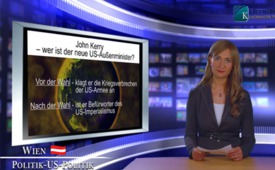 John Kerry – wer ist der neue US-Außenminister?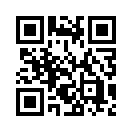 John Kerry absolvierte ein Studium der Politikwissenschaft an der Eliteuniversität Yale und soll dort, wie Bush Senior und Junior, der Okkultgesellschaft „Skull & Bones“ angehört haben.John Kerry absolvierte ein Studium der Politikwissenschaft an der Eliteuniversität Yale und soll dort, wie Bush Senior und Junior, der Okkultgesellschaft „Skull & Bones“ angehört haben. Von 1968 bis 1969 nahm Kerry am Vietnam-Krieg teil, unter anderem als Kommandant eines schnellen Patrouillenbootes. John Kerry ist Katholik und hat väterlicherseits jüdische Wurzeln, wovon er erst während des US-Präsidentschaftswahlkampfes 2004 erfahren haben will. 1971 bezichtigte Kerry die USArmy vor einem Ausschuss des Senats schwerer und systematischer Kriegsverbrechen in Südostasien. Unter anderem erklärte er damals, die US-Streitkräfte hätten „vergewaltigt, Ohren und Köpfe abgeschnitten, Kabel von tragbaren Feldtelefonen um Genitalien gewickelt und dann den Strom angeschaltet, Körperteile abgehackt, Leichen in die Luft gejagt, wahllos auf Zivilisten geschossen, Dörfer in einer Art und Weise dem Erdboden gleichgemacht, die an Dschingis Khan erinnert, Vieh und Hunde nur zum Spaß abgeschossen, Nahrungsmitteldepots vergiftet und ganz allgemein die Landstriche Süd- Vietnams verwüstet – u.v.m.“ Jetzt, nach Amtsantritt, wird klar: John Kerry ist ein ausgewiesener Freund des israelischen Premierministers Benjamin Netanjahu. In der Frage des Atomstreits mit dem Iran schlug er schon Anfang letzten Jahres schroffe Töne an:„Im Falle einer Bombardierung des Irans durch die israelische Luftwaffe darf Tel Aviv den neuen US-Außenminister an seiner Seite wissen“(...). „Der Iran, der Irak, der Sudan, Russland, die gesamte Kaukasus-Region, Nigeria und Venezuela stehen für Energiesicherung an der vordersten Front, sie bilden aber gleichzeitig die Verwerfungslinien in unserer Geopolitik.“ Der leidenschaftliche Ankläger von US-Kriegsverbrechen in Vietnam ist nach seiner Wahl im Handumdrehen zum Befürworter des US-Imperialismus mutiert. Also wieder einmal der uralte Yankee-Trick.von sj.Quellen:https://de.wikipedia.org/wiki/John_Kerryhttp://old.nationalreview.com/document/kerry200404231047.asphttp://judaism.about.com/od/jewishgenealogy/a/jewpas_kerry.htmhttp://www.glaronia.com/2013/01/25/usa-john-kerry-soll-ausenminister-werden-harter-kurs-gegen-iran-geplant/Das könnte Sie auch interessieren:---Kla.TV – Die anderen Nachrichten ... frei – unabhängig – unzensiert ...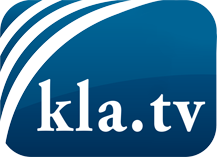 was die Medien nicht verschweigen sollten ...wenig Gehörtes vom Volk, für das Volk ...tägliche News ab 19:45 Uhr auf www.kla.tvDranbleiben lohnt sich!Kostenloses Abonnement mit wöchentlichen News per E-Mail erhalten Sie unter: www.kla.tv/aboSicherheitshinweis:Gegenstimmen werden leider immer weiter zensiert und unterdrückt. Solange wir nicht gemäß den Interessen und Ideologien der Systempresse berichten, müssen wir jederzeit damit rechnen, dass Vorwände gesucht werden, um Kla.TV zu sperren oder zu schaden.Vernetzen Sie sich darum heute noch internetunabhängig!
Klicken Sie hier: www.kla.tv/vernetzungLizenz:    Creative Commons-Lizenz mit Namensnennung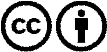 Verbreitung und Wiederaufbereitung ist mit Namensnennung erwünscht! Das Material darf jedoch nicht aus dem Kontext gerissen präsentiert werden. Mit öffentlichen Geldern (GEZ, Serafe, GIS, ...) finanzierte Institutionen ist die Verwendung ohne Rückfrage untersagt. Verstöße können strafrechtlich verfolgt werden.